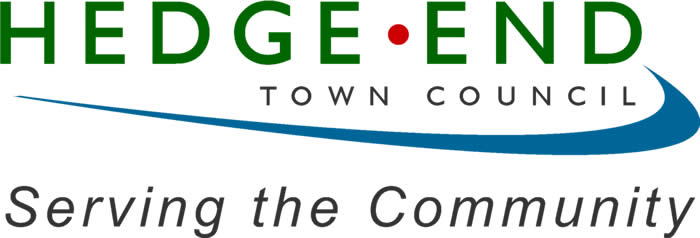 APPLICATION FORM FOR A STALL AT 2019 CHRISTMAS LIGHTS
SWITCH ON EVENT – THURSDAY 28th NOVEMBERCONTACT NAME:ADDRESS:CONTACT NUMBER:CONTACT E-MAIL:TYPE OF STALL:PLEASE TICK ONE OF THE FOLLOWING BOXES:
                        LOCAL CHARITY                     -  FREE OF CHARGE                        COMMERCIAL BUSINESS     -  £15.00 PER STALLALL STALL HOLDERS WILL BE REQUIRED TO PROVIDE THEIR OWN TABLE (ONE TABLE ONLY ALLOWED PER STALL). COVER WILL BE PROVIDED.THE MARQUEES FOR THE STALLS WILL BE SITED WITHIN THE VILLAGE GREEN AREA –OPPOSITE FOX & SONS ESTATE AGENTS. PARKING WILL BE AVAILABLE IN THE CO-OP CAR PARK. WE ASK THAT YOU ONLY PARK IN THE CO-OP CAR PARK AND NOWHERE ELSE TO OFF LOAD.STALL HOLDERS WILL BE ABLE TO SET UP FROM 4.00PM READY FOR A 4.30PM START.STALLS WILL RUN UNTIL 6.30PM.TO BOOK A STALL PLEASE FILL IN THE ABOVE DETAILS AND RETURN WITH THE PAYMENT OF £15.00. Cheques payable to -  Hedge End Town Council, 2000 Centre, St Johns Road,Hedge End, Southampton, Hants, SO30 4AF, cash (exact amont only), card. E-mail the form back to commsofficer@hedgeend-tc.gov.uk. STALLS ARE LIMITED AND ON A FIRST COME FIRST SERVED BASES.